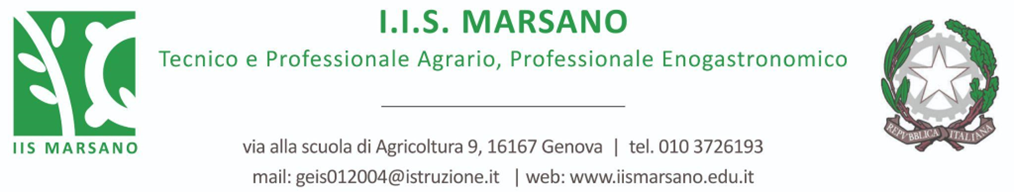 PIANO DIDATTICO PERSONALIZZATODSACodice alunnCLASSEANNO SCOLASTICOPiano Didattico PersonalizzatoDATI GENERALIFUNZIONAMENTO DELLE ABILITÀ DI LETTURA, SCRITTURA E CALCOLOPer maggiore chiarezza dei dati indicati in precedenza, si rimanda all'analisi completa e dettagliata della relazione di diagnosi medico-specialistica citata, presente presso la segreteria dell'Istituto nella cartella personale dell'alunn.DIDATTICA PERSONALIZZATAStrategie e metodi di insegnamento:Misure dispensative/strumenti compensativi/tempi aggiuntivi: VALUTAZIONE (anche per esami conclusivi dei cicli)L'alunno nella valutazione delle diverse discipline si avvarrà di:Docenti componenti il Consiglio della Classe Luogo e data di redazione da parte del corpo docenti:		Genova,     La Dirigente ScolasticaMaria Orestina OnofriLuogo e data di presa visione ed accettazione:              		Genova,  Firma dell’alunn :                                                        Firma dei genitori o Tutore legale :Codice alunnData di nascitaClasseInsegnante coordinatore della classeDiagnosi medico-specialisticaInterventi pregressi e/o contemporanei al percorso scolasticoScolarizzazione pregressaRapporti scuola-famigliaElementi desunti dalla diagnosiElementi desunti dall’osservazione in classeLetturaVelocitàLetturaCorrettezzaLetturaComprensioneScritturaGrafiaTipologia di erroriProduzione spontaneaCalcoloMentaleCalcoloPer iscritto       AltroEventuali disturbi nell'area motorio-prassica: -Eventuali disturbi nell'area motorio-prassica: -Eventuali disturbi nell'area motorio-prassica: -       AltroUlteriori disturbi associati: -Ulteriori disturbi associati: -Ulteriori disturbi associati: -       AltroBilinguismo o italiano L2: -Livello di autonomia: Bilinguismo o italiano L2: -Livello di autonomia: Bilinguismo o italiano L2: -Livello di autonomia: Discipline linguistico-espressiveDiscipline linguistico-espressiveLingua e letteratura italianaLingua ingleseDiscipline logico-matematicheDiscipline logico-matematicheMatematicaDiscipline storico-geografico-socialiDiscipline storico-geografico-socialiStoriaDiscipline di indirizzo tecnico-scientificheDiscipline di indirizzo tecnico-scientificheAltre disciplineAltre disciplineScienze motorie e sportiveDiscipline linguistico-espressiveDiscipline linguistico-espressiveDiscipline logico-matematicheDiscipline logico-matematicheDiscipline storico-geografico-socialiDiscipline storico-geografico-socialiDiscipline di indirizzo tecnico-scientificheDiscipline di indirizzo tecnico-scientificheAltre disciplineAltre disciplineDisciplinaMisure dispensativeStrumenti compensativiTempi aggiuntiviDocenteMateria                                                                               Firma